Rapport annuel 2017-2018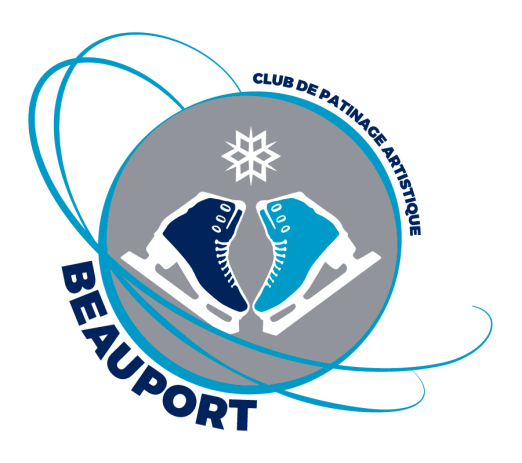 Assemblée générale annuelleCPA Beauport22 mai 2018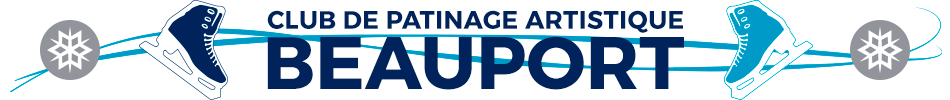 TABLE DES MATIÈRES1- Présentation du conseil d’Administration 2017-2018 …………………………………. p.32- Rapport Patinage Plus (Isabelle Hébert) ………………………………...…………….. p.43- Rapport compétitions (Marie-Ève Lévesque) …………………………….…………… p.84- Rapport des tests (Lucie Dallaire) ……………………………...………………….….  p.105- Rapport de la représentante des entraineurs (Lynda Hurens) ………………...…… p.126- Rapport Web et logiciel de gestion ……….………………………….……………….. p.137- Rapport des lauréats …………………………………………………………………… p.14Présentation – Conseil d’administration CPA Beauport  2017-2018Rapport du Patinage Plus 2017-2018 (Isabelle Hébert et Karine Beaudry)La saison 2017-2018, la troisième de l’histoire du CPA Beauport, est ma deuxième année en tant que bénévole au club et comme responsable du programme Patinage Plus.  Cette année, j’ai été assistée par Karine Beaudry en tant  que coresponsable.  Le thème de cette année fut une année Olympique.StatistiquesDurant la saison, le CPA Beauport a accueilli au total 404 jeunes patineurs.- 305 inscriptions à l'automne - 99 nouvelles inscriptions à l'hiverNous constatons une belle augmentation de 15 patineurs par rapport à l'an dernier après deux années de diminution. Évolution du nombre inscriptionsPréparation du programmeComme l'an dernier, le mandat de coordonnateur du programme a été redonné à Mme Joanne Godin. Madame Godin est un des membres entraineur/ressource responsable du Patinage Plus pour Patinage Canada. Dans le cadre de ses fonctions, celle-ci a entre autres la  responsabilité de faire la préparation des cours sur glace (activités et circuits), la formation et le suivi des entraineurs responsables.  Madame Godin était également accompagnée de Madame Isabelle Gagné, qui se charge bénévolement de la gestion des assistants-programme. Entraîneurs et assistants de programmeToutes les séances de Patinage Plus offertes par le CPA Beauport sont dirigées par un, deux ou trois entraineurs professionnels.  Chaque semaine, celui-ci a la responsabilité d’enseigner sur une zone précise du circuit les habilités d’un des 3 domaines fondamentaux (maitrise, agilité, équilibre). Un assistant programme expérimenté est responsable de la zone de jeu.Ratio entraineur/patineur : Pour chaque séance, un ratio de 1 : 20 entraineur a été convenu.Ratio assistant-programme/patineur : Un ratio de 1 : 5 assistant programme a été convenu.Pour les groupes de bout de choux un ratio plus élevé est convenu au besoin.  Cette année, nous avons eu la collaboration de 8 entraineurs professionnels pour nos sessions de Patinage Plus et de 31 assistants-programme. FormationPour enseigner, tous les entraineurs doivent répondre aux exigences de Patinage Canada, soit avoir réussi leur formation obligatoire du nouveau programme. De plus, tous les assistants-programme doivent avoir suivi la formation offerte par Mme Godin et des entraîneurs en début de saison. Cette année, le CPA Beauport a offert la formation en collaboration avec le CPA de Charlesbourg dans le but de diminuer les coûts ce qui a eu pour effet d'offrir un partage des connaissances et des expériences. Session d’automneSept groupes ont été ouverts à l’automne soit :Mercredi 18h30, étape 1 à 6Samedi 8h30, groupe avancé, étape 4 et plus Samedi 9h30, bout de chouxSamedi 10h40, étape 1 à 3 Samedi 12h, étape 1 à 6Dimanche 11h bout de choux- hockeyDimanche 12h, étape 1 à 6Mercredi 16h30 – Power skating (annulé par manque d’inscriptions)Session d’hiverPour la session d'hiver, la structure des groupes a été pensée pour permettre aux enfants de pouvoir évoluer à leur rythme et leur permettre une meilleure progression.   Certains ont donc été invités à changer de groupe (les bouts de choux vers l'étape 1 à 3, l’étape 3 et plus vers des groupes étape 1 à 6 et finalement l’étape 4 et plus vers le groupe avancé). Ces changements nous ont permis d’offrir de nouvelles places à même les groupes existants pour la session d'hiver. Nouveauté - Création de session de Patinage Plus de printempsPour le printemps, nous avons offert trois formules de 4 cours.  Une formule semi-privée (41 inscriptions), une formule traditionnelle (50 inscriptions) et le power skating (8 inscriptions).Rencontre de parent Au début de la saison, une rencontre de parents a été tenue pour chacun des groupes afin  d’expliquer le programme, le fonctionnement des cours hors glace et sur la glace de même que les consignes de sécurité.  Nous avons également, en fonction des  recommandations de l'an dernier,  fait des rencontres avec les parents des enfants débutant en janvier. Évaluations Durant l’année, 2 évaluations formelles ont lieu. Les parents ont la possibilité d'aller consulter les évaluations de leurs enfants par le biais de notre site web. Pour les années futures, nous allons préconiser des évaluations continues. ActivitésLe thème olympique étant à l’honneur, certains jeunes du patinage plus ont eu l’opportunité de rencontrer un patineur de vitesse, M. Patrick Bouchard.  De plus, tous ont eu l’occasion de vivre un cours sous le thème des Olympiques et d’expérimenter divers sports de glace ou de pratiquer des habiletés nécessaires à l’exécution d’autres sports.  Tous ont vu leurs efforts soulignés d’une médaille.  Comme par les années antérieures, la fête de Noël a été soulignée et tous les enfants se sont vu remettre une petite surprise.  RecommandationsSuite aux constats, afin de suivre le programme de développement de Patinage Canada et être des leadeurs dans le domaine du Patinage Plus, nous poursuivons l'implantation de groupe par niveau.  Pour l’an prochain, nous visons l’implantation d’un système de changement de groupe en fonction de la progression du patineur qui sera évalué en continu ce qui aura comme impacts que les enfants vivront des changements d'horaire selon leur évolution.  Nous devrons nous assurer que, dès le début de l’année, les parents seront conscients de cette possibilité.De plus, nous devrons nous assurer d’ouvrir plus de groupes dès l’automne afin de pouvoir permettre les mouvements en cours de session.Puisqu’il y a beaucoup de nouveaux entraineurs, nous recommandons également la mise en place d’un système de suivi individuel par l’entraineur/ressource responsable du Patinage Plus afin de leur permettre de plus facilement acquérir les compétences reliées à l’enseignement du programme, mais également afin de leur offrir le support dont ils ont besoin à des moments déterminés dans le temps. À un autre niveau, la popularité des cours lors de la session du printemps fait que nous conseillons de reconduire le projet pour les saisons à venir.     ConclusionFinalement, les membres du CPA Beauport ont raison d’être très fiers du programme de Patinage Plus offert par notre club. Bravo à toute l’équipe, soient Mesdames Joanne Godin et Isabelle Gagné, à toute notre équipe dynamique d’entraîneurs et d’assistants de programme pour la qualité du programme et de l’enseignement dispensé. Un merci particulier à tous les membres du C.A. pour leurs coups de main qui furent très appréciés.Un très gros merci à tous les parents qui se sont portés volontaires pour donner un coup de main et à tous ceux qui ont pris le temps de nous envoyer de si beaux remerciements. Ce fut une année bien occupée avec de nouveaux défis, mais une année avec beaucoup d’accomplissements et surtout bien du plaisir ! Isabelle HébertResponsable du Patinage PlusKarine BeaudryCoresponsable du Patinage PlusRapport des compétitions (Marie-Ève Lévesque)Faits saillants de l’année 2017-2018 :- Médaille d’or aux Championnats québécois d’été pour Arianne Belley.- Sous-section / George-Éthier : Tous les participants ont été qualifiés pour les Championnats de Section A : Laurianne Allard, Arianne Belley, Tommy Gagné et Arianne Pascal. Arianne Belley s’est mérité une médaille d’or.- À la suite de la Finale régionale Michel-Proulx huit patineurs se sont qualifiés pour la finale provinciale : Mégane Ouellet, Rosalie Ouellet, Mélissa Grenier, Maude Bouchard, Jade Drouin, Félix Tremblay, Julianne Lacroix et Jeanne Duchesne. Arianne Belley s’est quant à elle qualifiée pour les Jeux de la participation.- Félix Tremblay s’est mérité une médaille d’argent aux Championnats Star Michel-Proulx dans la catégorie Or.2018-2019La majorité des inscriptions aux compétitions se fera en ligne et le paiement en ligne sera également accessible. La procédure sera ajustée afin de suivre les résultats de nos patineurs. Félicitations à tous nos patineurs pour cette belle saison!Marie-Ève Lévesque Responsable des compétitionsRapport des tests (Lucie Dallaire)Rapport de la représentante des entraineurs (Lynda Hurens)Voici le résumé de mon mandat à titre de représentante des entraineurs.  Étant donné mon manque de temps, certains membres du club m’ont aidé grandement cette année, donc un gros merci.-Au sein de nos pairs, un entraineur est nommé pour siéger au Comité du club, en foi des règlements de la Fédération de patinage artistique du Québec.-Vérification des cartes des entraineurs au début de la saison.Photocopie de la carte de chaque entraineur actif au CPA Beauport afin de savoir s’ils sont en règle à Patinage Canada.-Remise à jour de la liste d’entraineurs en début d’année.-Participation et consultation des entraineurs lors des montages de nouveaux horaires.Principalement pour le temps des fêtes et la semaine de relâche.-Organisation de l’activité Portes ouvertes sur les cours privés pour les enfants du Patinage Plus.Plusieurs ont déjà commencé les cours privés en fin de saison et d’autres commenceront en septembre.-Octroyer les permissions de glace.Plusieurs patineurs des autres clubs sont venus patiner chez nous. À ma connaissance, personne n’a été refusé, car les demandes ont été correctes. -Faire suivre différents courriels venant de la région ou du club.La communication de tout ce qui regarde les entraineurs s’est faite par courriels, soit, à la suite d’une réunion, d’une demande d’un membre du club ou soit après un courriel.-Début du nouveau programme d’entrainement StarCette année, en vertu du nouveau programme, j’ai entrepris d’insérer une nouvelle modification qui consistait à faire 10 minutes de poussées et de virages avant le style libre ainsi qu’un 5 minutes à la fin pour faire des mouvements de transitions. Malheureusement, j’ai eu, par certains entraineurs, énormément de difficulté à faire respecter cette règle. J’ai envoyé plusieurs courriels et plusieurs avertissements ont aussi été faits en personne.Si mon mandat est renouvelé, je ferai les modifications à l’horaire avant le début de la prochaine saison et il faudra être plus rigide au niveau du respect de celles-ci.-Envoi d’un courriel à la fin de la saison pour informer les entraineurs de l’ouverture du poste de représentant des entraineurs pour la saison 2018-2019Si aucun entraineur ne se porte volontaire, il me fera plaisir de reprendre le poste pour la prochaine saison. Merci à tous ceux qui se sont déplacés pour assister à cette AGA et bon été.Lynda HurensReprésentante des entraineurs 2017-2018 au CPA BeauportRapport Web et logiciel de gestion (Andrée-Ann Dancause)Cette année, nous avons poursuivi l’utilisation du logiciel en utilisant quelques nouvelles fonctionnalités. Nous avons créé tous nos programmes via le logiciel et géré nos inscriptions en ligne, tant pour le patinage plus que pour le privé. Au printemps 2017, nous avons ajouté la possibilité d’utiliser le paiement en ligne. Cette fonctionnalité a été testée lors des inscriptions à la prolongation de saison/école de printemps 2017 et a été utilisée durant toute la saison 2017-2018. Les parents semblent apprécier la possibilité de payer en ligne. Les frais liés au paiement en ligne sont inclus dans le prix des inscriptions et nous devrons en faire une analyse afin de refléter ceux-ci correctement dans nos prix.Nous n’utilisons pas encore toutes les fonctionnalités que le logiciel pourrait nous permettre, mais nous pouvons dire que celui-ci nous aide dans la gestion de notre club. À l’exception de quelques ajustements, le système répond bien à nos besoins et est fiable. La compagnie Uplifter nous offre un très bon service de dépannage et poursuit ses améliorations. Bien que le logiciel ne soit pas 100% francisé encore, cela ne nous cause pas de problèmes majeurs.  Nous continuons à utiliser ce logiciel pour faire le pont avec Patinage Canada, ainsi que pour mettre en ligne notre site web et envoyer nos communications aux membres et aux patineurs. Nous utilisons de plus en plus les médias sociaux pour communiquer avec nos membres. Une page Facebook du club est animée par plusieurs membres du CA. Une page Instagram a récemment été créée et pourra nous servir à publier plus de photos et animer la communauté du CPA Beauport. Durant l’été 2018, une nouvelle version du site web sera mise en ligne.Andrée-Ann Dancause Responsable du logiciel de gestion et WebmestreLes lauréats 2018 (Nadia Larivière)Félicitations à nos patineurs.Nadia LarivièrePrésidenteAnna GirardVice-président Bruno DroletSecrétaireMichèle LevesqueTrésorièreNadia LarivièreResponsable des compétitions et événements spéciauxMarie-Ève Lévesque Responsable Patinage PlusIsabelle Hébert et Karine BeaudryResponsable des testsLucie Dallaire et Caroline CyrResponsable des premiers soinsCaroline CyrResponsable des équipements (radios) et soutien techniqueBruno DroletResponsable du développementCynthia LamontagneResponsable du bazar et lauréatsNadia LarivièreResponsable des communications et relations publiquesGinette Ste-CroixReprésentante des entraîneursLynda HurensResponsable du site Internet et de l’équipement informatiqueAndrée-Ann Dancause et Bruno DroletAide administrativeMarie-Renée VielAnnée2014-152015-162016-20172017-2018CPA Villeneuve259384369404CPA Fleurs de givre166384369404Total425384369404Nombre de participantsRubansOrArgentBronze% de médaillésChampionnats québécois d’été3010033 %Georges-Éthier100000 %Sous-section3010033%Carole Gauthier14133154%Section A400000%Côte-du-Sud14142369%De L’énergie5200133%Des Deux Rives16033250%Cendrillon20020100%Henriette-Dionne272200240%Thetford11051055%Michel-Proulx régionale18053044%Jeux du Québec finale régionale3010167%Yolande Barrette2525000-Section B300000%Interclubs532044333%Invitation Claude-Routhier10001100%Michel Proulx finale provinciale8001013%Jeux du Québec100000%Invitation Donald-Chiasson540000%Benoît-Lavoie752863836%Total292103332222PatineursCatégoriesKarianne BélangerAssistant de programme de Patinage CanadaOlivier DaigleOlympiques spéciauxJade DrouinMédaillé d’or style libreOphélie DuguayMédaillé d’or dansesTommy GagnéStar 6 à Or messieursEva GignacPatinage plus damesRose GignacPatinage plus damesMélissa GrenierMédaillé d’or habiletésMarie-Eve LévesqueBénévole de Patinage CanadaMarie-Eve LévesqueBénévole de clubMélanie LizotteStar 6 à OrMélanie LizotteTests de patinage StarMélanie LizotteAthlète de patinage Star de Patinage CanadaMélanie LizotteMédaillé d’or habiletésMélanie LizotteMédaillé d’or style libreÉmilie-Julie MercierEntraineurs de club et de patinage récréatif de Patinage CanadaThomas ParadisOlympiques spéciauxÉlodie PascalEntraineurs bénévoles de Patinage CanadaRosalie PotvinInterprétation dames et messieursRosalie PotvinMédaillé d’or InterprétationMélyna RivestMédaillé d’or dansesJacob SimoneauStar 4 et 5 messieursFélix TremblayMédaillé d’or style libreFlorence Tremblay Olympiques spéciaux